1. Завантажуємо будь-який браузер2. В адресному рядку вводимо https://zoom.us3. Вибираємо «ЗАРЕГИСТРИРУЙТЕСЬ БЕСПЛАТНО»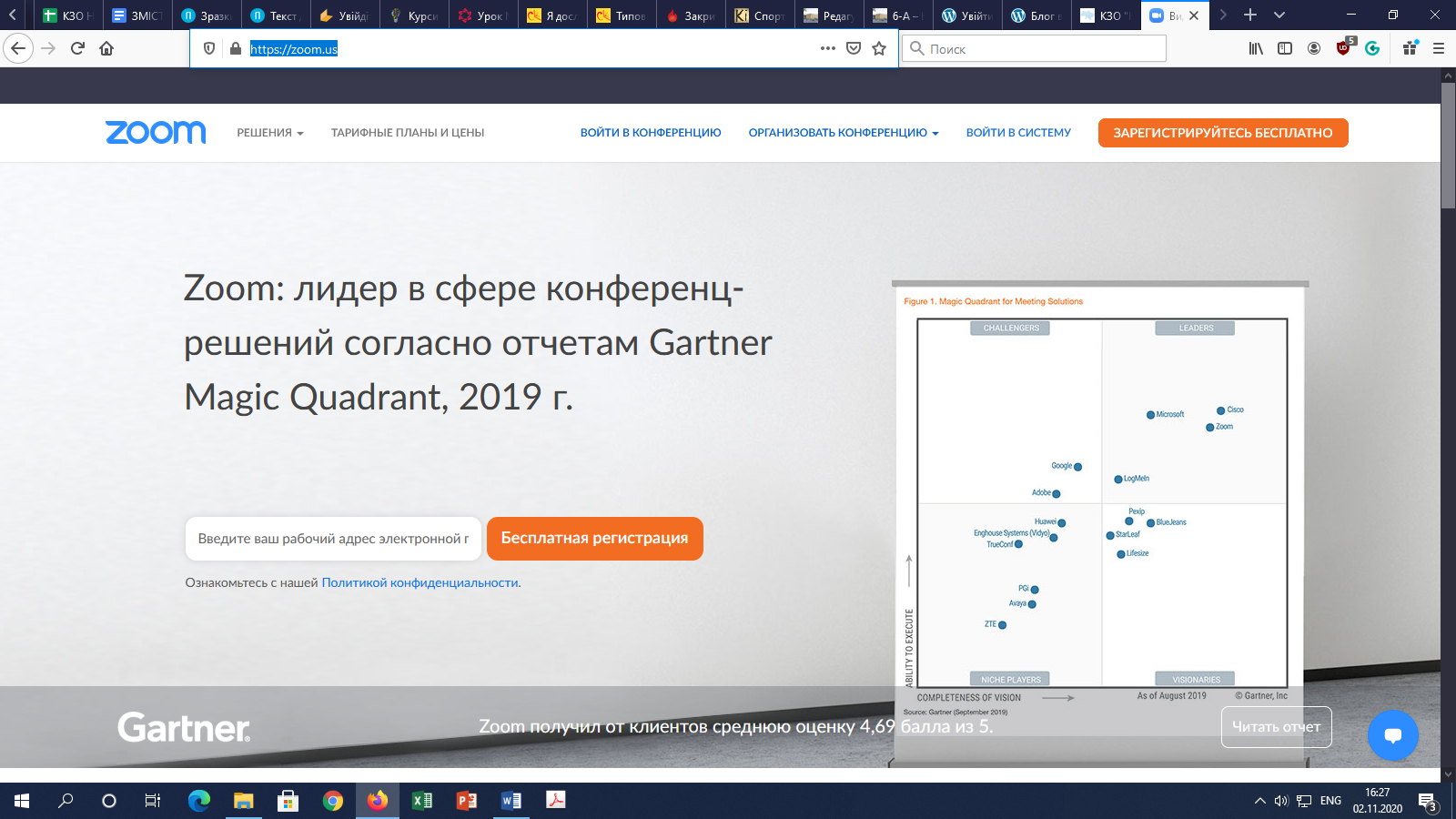 4.  Проходимо реєстрацію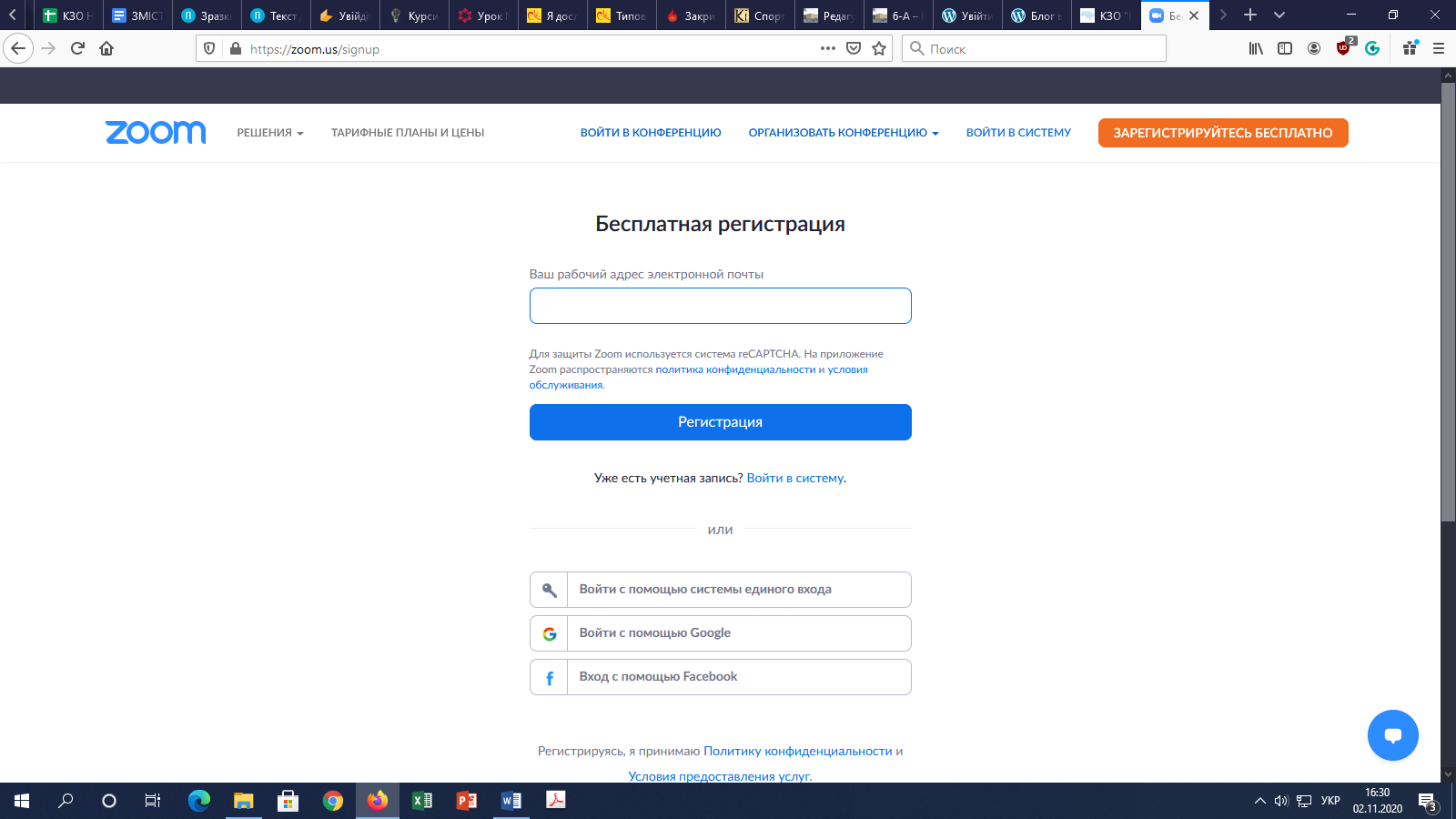 5. Заходимо в програму за своєю електронною поштою.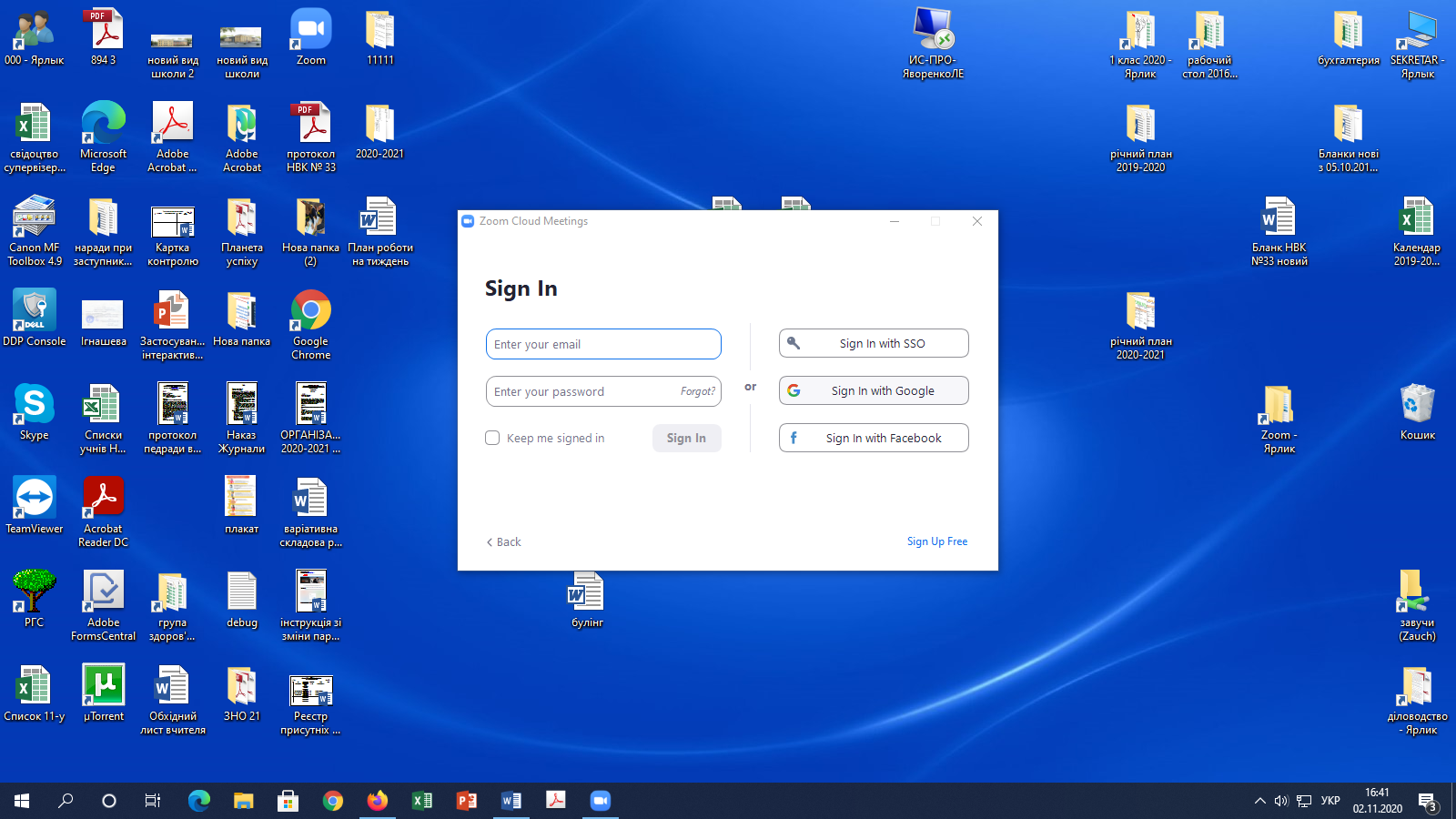 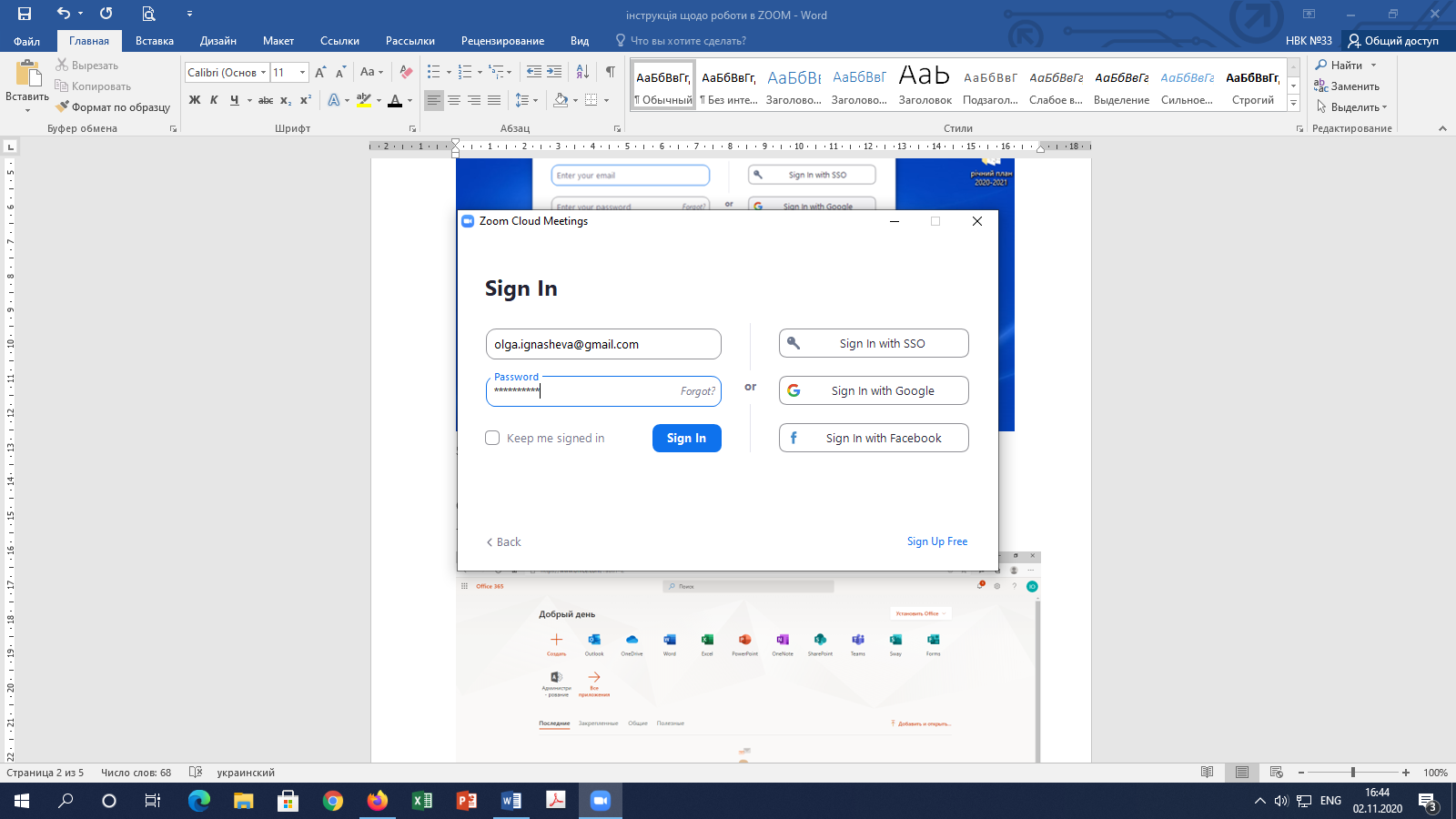 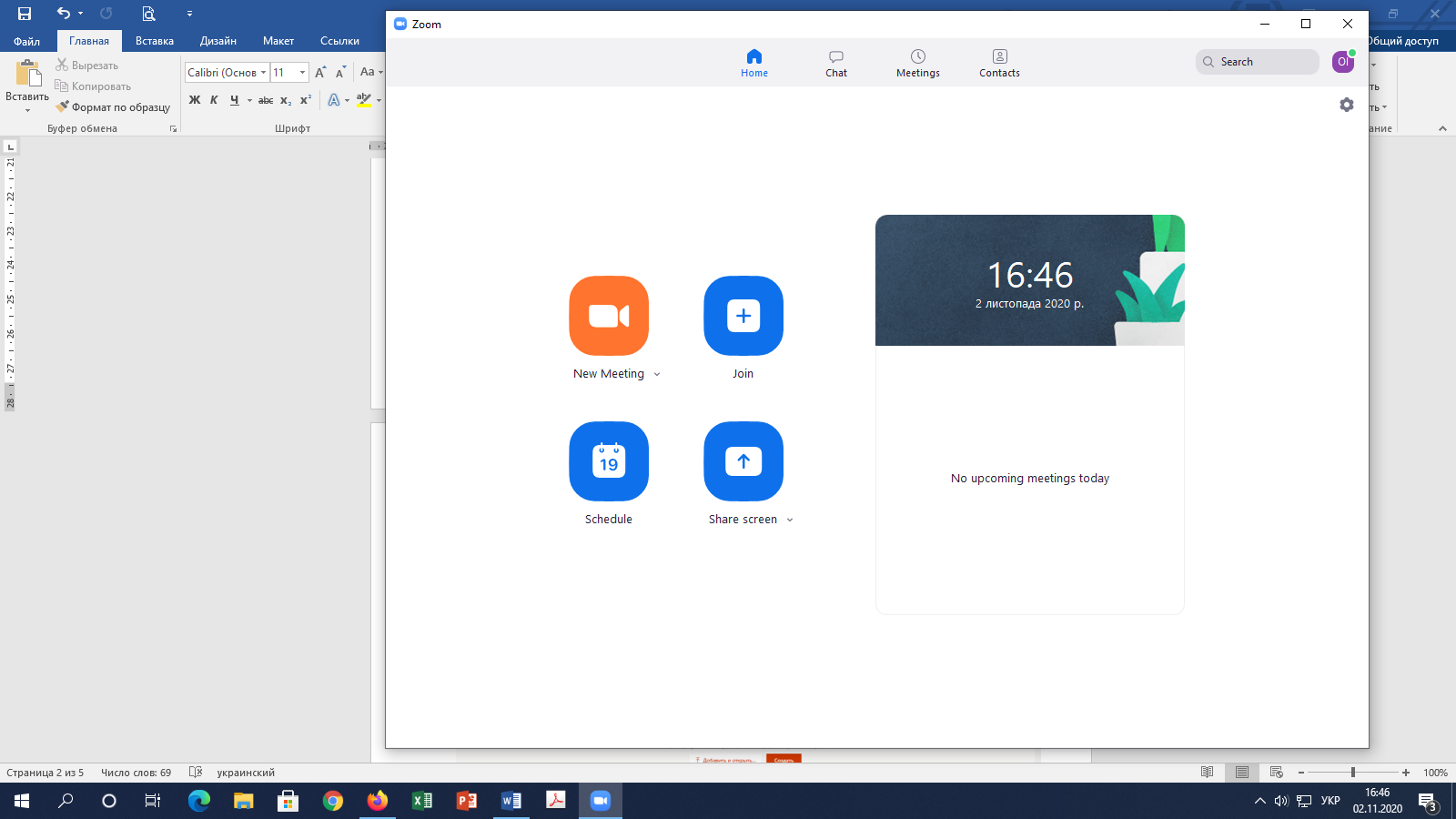 6. Плануємо конференцію7. Заповнюємо дату та час початку уроку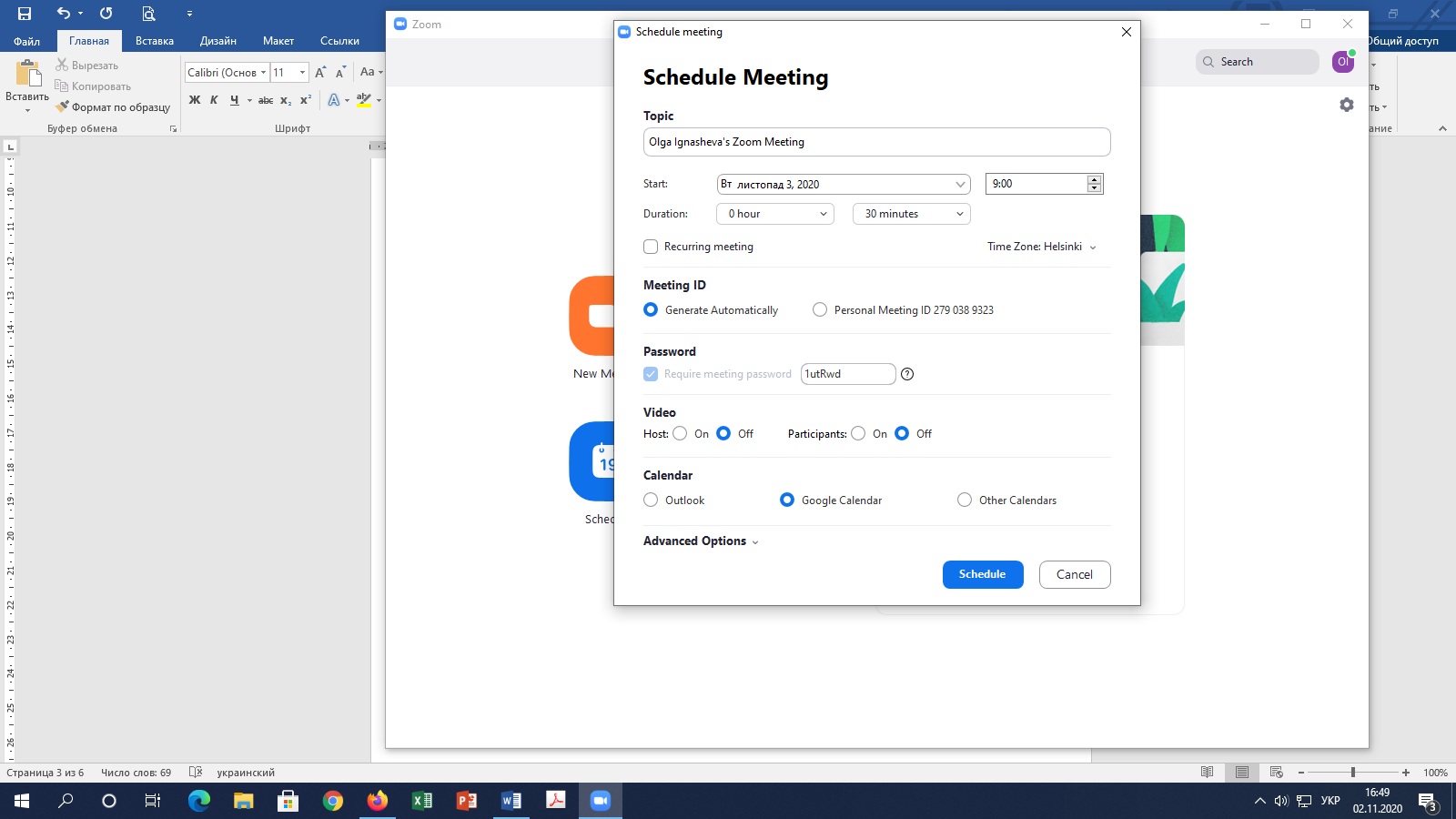 8. Натискаємо Запланувати9. Копіюємо посилання на коференцію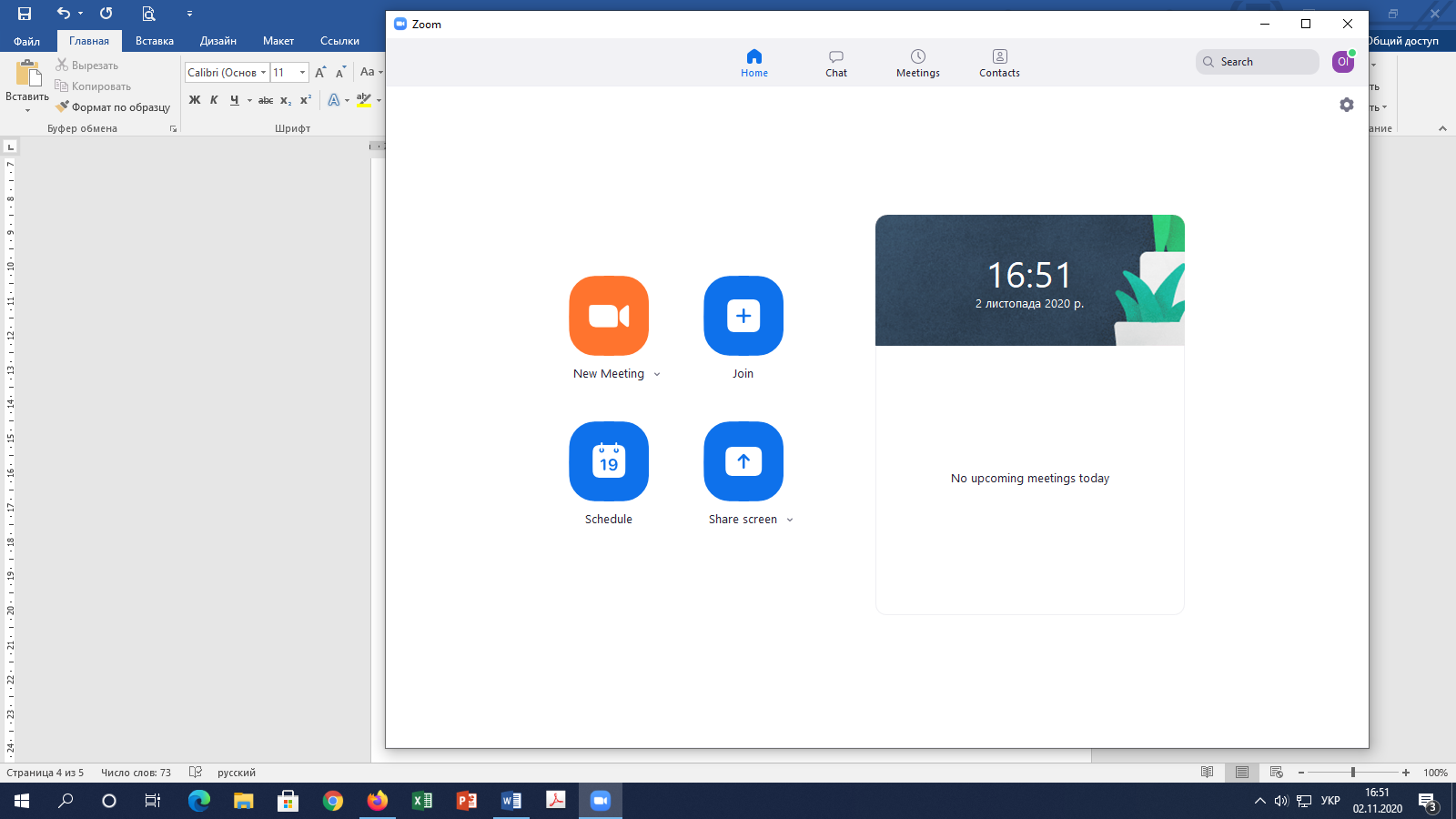 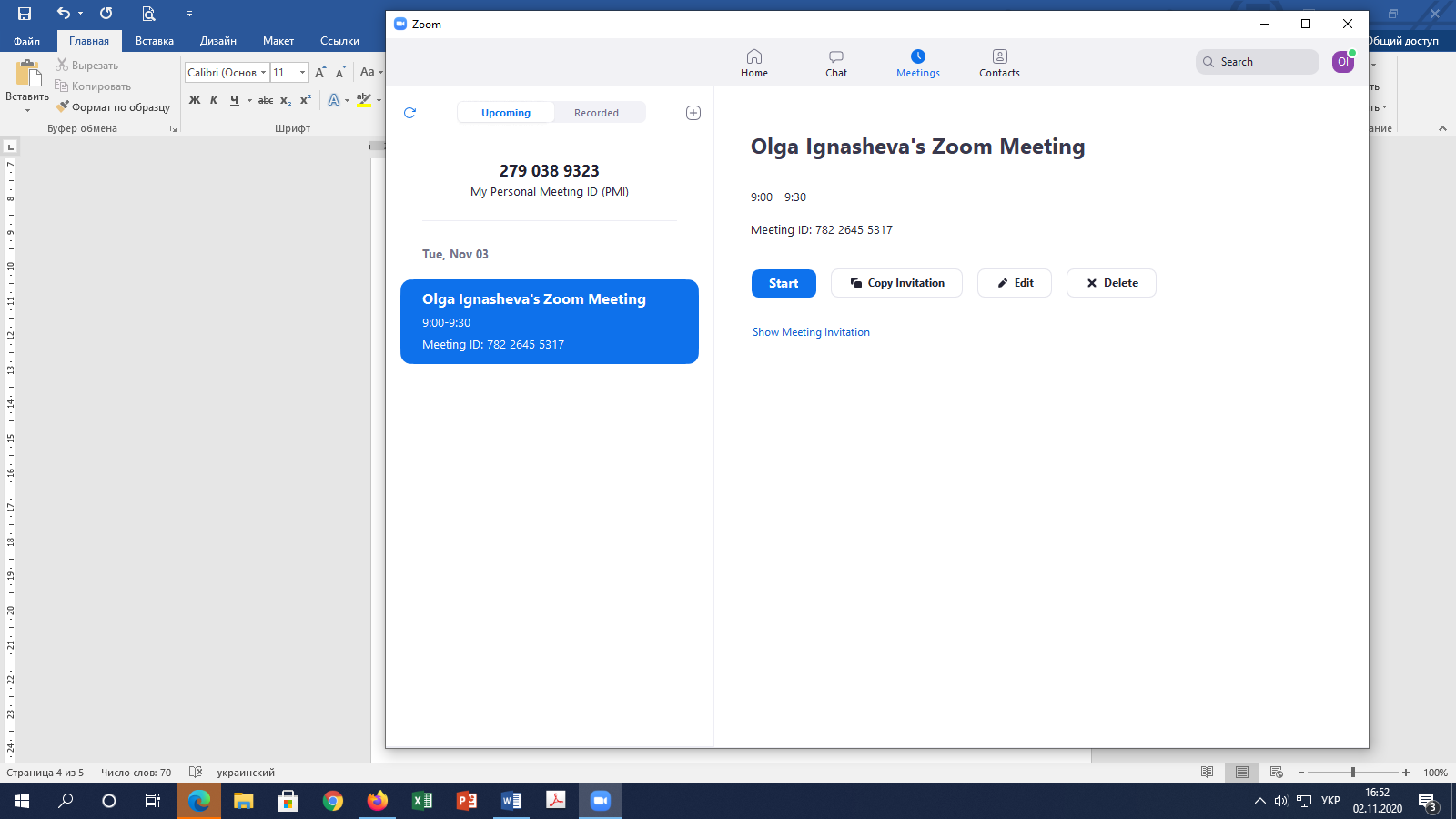 10. Вставляємо посилання в свій Google classroom та опубліковуємо. Буде приблизно такий текст. За цим посиланням діти приєднаються до уроку.Olga Ignasheva is inviting you to a scheduled Zoom meeting.Topic: Olga Ignasheva's Zoom MeetingTime: Nov 3, 2020 09:00 AM HelsinkiJoin Zoom Meetinghttps://us04web.zoom.us/j/78226455317?pwd=STEzMk1RMEhINXpZZkxUenhkZktndz09Meeting ID: 782 2645 5317Passcode: 1utRwd11. Вам для проведення уроку потрібно буде за Вашою електронною адресою та паролем приєднатися до запланованої конференції.